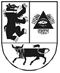 ŠIAULIŲ LOPŠELIS-DARŽELIS „KREGŽDUTĖ“2017 M. III-JO KETVIRČIO BIUDŽETO IŠLAIDŲ SĄMATOS VYKDYMOAIŠKINAMASIS RAŠTAS2017-10-13ŠiauliaiŠiaulių lopšelio darželio „Kregždutė“ 2017 m. rugsėjo 30 d. biudžeto išlaidų sąmatosvykdymo ataskaitoje asignavimų planas iš savivaldybės biudžeto lėšų sudarė 135600Eur ,moksleivio krepšelio iš valstybės biudžeto lėšų asignavimų planas sudarė 95400Eur, iš jųikimokyklinio krepšelio 81400Eur ir priešmokyklinio 14000Eur, spec. programų asignavimų planassudarė 46400Eur.                      Praėjusių metų istaigos pajamų lėšos (30 Priemonė) 6340Eur.                     2017 m. birželio 30 d. Šiaulių lopšelio-darželio „Kregždutė“ gauti asignavimai išsavivaldybės biudžeto lėšų sudarė 134000Eur , iš valstybės biudžeto gauti asignavimai 95300Eur, išjų ikimokyklinio krepšelio 81400Eur ir priešmokyklinio 13900Eur, spec. programų gautiasignavimai sudarė 32600Eur. Ir 30 priemonės gauti asignavimai 6340Eur.                    2017 m. rugsėjo 30 d. iš valstybės biudžeto gautų asignavimų likutis 6249,35Eur.Ikimokyklinio krepšelio gautų asignavimų likutis 2430,44Eur, priešmokyklinio ugdymo krepšelio lėšų likutis 3818,91Eur.                      Priešmokyklinio mokinio krepšelio asignavimų likutį sudarė asignavimai darbo užmokesčiui – 2638,20Eur; socialinio draudimo įmokoms- 771,56Eur;spaudiniams-100Eur;kitoms prekėms-200Eur;kvalifikacijos kėlimui-64Eur ir kitoms paslaugoms-45,15Eur. Ikimokyklinio ugdymo mokinio krepšelio asignavimų likutį sudarė asignavimai darbo užmokesčiui-1343,35Eur; socialiniam draudimui-469,12Eur;spaudiniams-200Eur;kitoms prekėms-315,47Eur ; kvalifikacijos kėlimui-2,50Eur ir kitoms paslaugoms-100Eur.                     2017 m. rugsėjo 30d. iš savivaldybės biudžeto gautų asignavimų likutis -10762,56Eur.Nepanaudotų asignavimų likutį sudarė asignavimai darbo užmokesčiui – 7030,29Eur;Socialiniam draudimui – 2204,98Eur; ryšių paslaugoms- 72,70Eur; ilgalaikio turto remontui- 200,00Eur ; kvalifikacijos kėlimui- 164,60Eur ; komunalinėms paslaugoms- 736,51Eur.ir kitoms paslaugoms-353,48Eur                     Asignavimų likučiai darbo užmokesčiui ir socialiniam draudimui susidarė netiksliai suplanavus  asignavimus , reikalingus darbo užmokesčio mokėjimui pagal naują 2017-09-01 darbuotojų tarifikaciją.  Asignavimai prekėms ir paslaugoms  liko nepanaudoti, nes lopšelis –darželis nepateikė dokumentų apmokėjimui už atitinkamas prekes ar paslaugas. Likę asignavimai bus panaudoti spalio  mėnesį.                     2017 m. rugsėjo 30 d. spec. programų gautų asignavimų likutis 3134,63Eur. Likutįsudarė nepanaudotos lėšos darbo užmokesčiui -236,86Eur; socialiniam draudimui- 159,45Eur ir kitoms prekėms ir paslaugoms -2738,32Eur.                  2017 m. rugsėjo 30 d. Šiaulių lopšelį-darželį „Kregždutė“ lankė 25 vaikai, atleisti nuomokesčio 50 % ir 5 vaikai atleisti nuo mokesčių už išlaikymą įstaigoje – 100 %.                  2017 m. rugsėjo 30 d. mokėtinų  sumų ataskaitoje, likutis ataskaitiniolaikotarpio pabaigoje4695,95Eur; gautinų sumų-7645,48Eur.                 Mokėtinų sumų įsiskolinimą sudaro : Darbo užmokesčio asignavimų –525,44Eur( socialinis draudimas iš darbuotojo lėšų-209,84Eur; gyventojų pajamų mokestis-291,19Eur);socialinio draudimo – 24,41Eur.Įsiskolinimas iš įstaigos pajamų lėšų, mitybos – 3158,38Eur;iš savivaldybės biudžeto lėšų, komunalinių paslaugų – 737,52Eur(šildymas – 145,33Eur, elektra –318,35Eur, vanduo ir kanalizacija-273,84Eur ),ryšių paslaugų-14,02Eur;aprangos ir patalynės-79,62Eur.kvalifikacijos-115Eur irkitų paslaugų – 65,97Eur.               Debitorių –kreditorių sąrašas pridedamas.                Šiaulių lopšelio-darželio „Kregždutė“ gautinos sumos 7645,48Eur, gautinos įmokos užvaikų išlaikymą ikimokyklinėse įstaigose.                2017 m. rugsėjo 30 d. gauta įmokų už teikiamas paslaugas- 43937,66Eur. Pervesta įsavivaldybės biudžetą-43800Eur. 9- ių mėnesių įmokų į savivaldybės biudžetą planas(47600) neįvykdytas3800Eur, nes vasaros mėnesiais dauguma ugdytinių atostogavo.               Per 9 ataskaitinių metų mėnesius gauta maisto tiekėjų paramos- 1363,14Eur.Direktorė                                                                                           Nijolė GudžiūnienėŠvietimo centro  buhalterė                                                                Gražina Markauskienė